МИНИСТЕРСТВО ОБРАЗОВАНИЯ И МОЛОДЕЖНОЙ ПОЛИТИКИСВЕРДЛОВСКОЙ ОБЛАСТИАчитский филиал ГАПОУ СО «Красноуфимский аграрный колледж»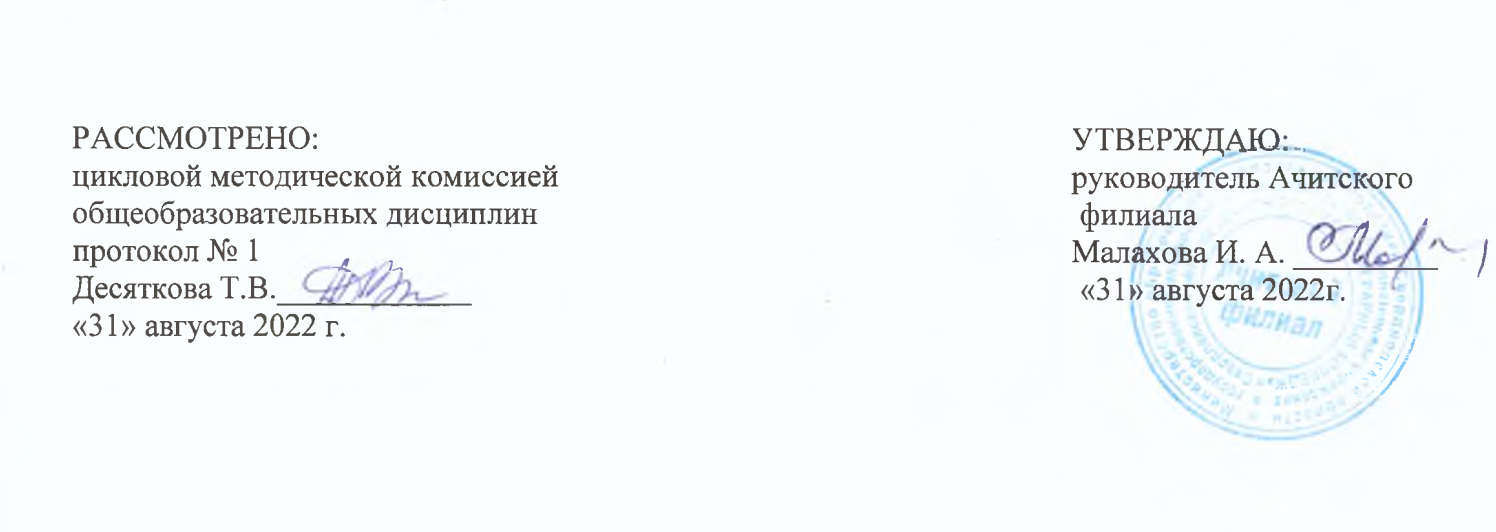 РАБОЧАЯ ПРОГРАММА УЧЕБНОЙДИСЦИПЛИНЫОУД. 08 ИНФОРМАТИКАПрофессия: 35.01.14 «Мастер по техническому обслуживанию и ремонту машинно – тракторного парка»Iкурс, группы  11-МУровень освоения (базовый)Форма обучения: очная2022 г.Рабочая программа разработана в соответствии с требованиями: -федерального государственного образовательного стандарта среднего общего образования, утверждённого Приказом Министерства образования и науки РФ от 29.12. 2014 г. № 1645 с изменениями от 11.12.2020;-федерального государственного образовательного стандарта  среднего профессионального образования по профессии 35. 01.14. Мастер по ТО и ремонту МТП , утверждённого Приказом Министерства образования и науки РФ от 02.08.2013 г. № 709 (базовая подготовка);-рабочей программы воспитания.Разработчик: Хабарова Екатерина Васильевна, преподаватель первой квалификационной категории Ачитского филиала ГАПОУ СО «Красноуфимский аграрный колледж»СОДЕРЖАНИЕ1.ОБЩАЯ ХАРАКТЕРИСТИКА РАБОЧЕЙ ПРОГРАММЫ УЧЕБНОЙ ДИСЦИПЛИНЫ    42. ПЛАНИРУЕМЫЕ РЕЗУЛЬТАТЫ ОСВОЕНИЯУЧЕБНОЙ ДИСЦИПЛИНЫ                      43.СТРУКТУРА И СОДЕРЖАНИЕУЧЕБНОЙ ДИСЦИПЛИНЫ                                                84. УСЛОВИЯ РЕАЛИЗАЦИИ ПРОГРАММЫ УЧЕБНОЙ ДИСЦИПЛИНЫ                           125.КОНТРОЛЬ И ОЦЕНКА РЕЗУЛЬТАТОВ ОСВОЕНИЯ УЧЕБНОЙ ДИСЦИПЛИНЫ        14ОБЩАЯ ХАРАКТЕРИСТИКА РАБОЧЕЙ ПРОГРАММЫ УЧЕБНОЙ ДИСЦИПЛИНЫ ИНФОРМАТИКА1.1. Место учебнойдисциплины в структуре основной   образовательной программыРабочая программа учебной дисциплины «Информатика» является частью основной профессиональной образовательной программы среднего профессионального образования по профессии СПО 35.01.14 Мастер по ТО и ремонту МТП (базовая подготовка).Рабочая программа учебной дисциплины разработана на основе федерального государственного образовательного стандарта среднего общего образования, реализуемого в пределах ОПОП СПО. Место учебной дисциплины в структуре основной профессиональной образовательной программы: общеобразовательный цикл. Учебная дисциплина «Информатика» входит в состав предметной области «Информатика» ФГОС среднего общего образования и изучается в общеобразовательном цикле учебного плана ОПОП СПО на базе основного общего образования с получением среднего общего образования. 1.3.	Цели и задачи учебнойдисциплины:- формирование у студентов представлений о роли информатики и информационно – коммуникационных технологий (ИКТ) в современном обществе, понимание основ правовых аспектов использования компьютерных программ и работы в Интернете;- формирование у студентов умений осуществлять поиск и использование информации, необходимой для эффективного выполнения профессиональных задач, профессионального и личностного развития;- формирование у студентов умений применять, анализировать, преобразовывать информационные модели реальных объектов и процессов, используя при этом ИКТ, в том числе при изучении других дисциплин;- развитие у студентов познавательных интересов, интеллектуальных и творческих способностей путем освоения и использования методов информатики и средств ИКТ, в том числе при изучении различных учебных предметов;- приобретение студентами опыта использования информационных технологий и индивидуальной коллективной учебной и познавательной, в том числе проектной деятельности;- приобретение студентами знаний этических аспектов информационной деятельности и информационных коммуникаций в глобальных сетях; осознание ответственности людей, вовлеченных в создание и использование информационных систем, распространение и использование информации.2. ПЛАНИРУЕМЫЕ РЕЗУЛЬТАТЫ ОСВОЕНИЯУЧЕБНОЙ ДИСЦИПЛИНЫОсвоение содержания учебной дисциплины «Информатика» обеспечивает достижение студентами следующих результатов:личностных(ЛП УД):ЛР УД 1 - чувство гордости и уважения к истории развития и достижениям отечественной информатики в мировой индустрии информационных технологий;ЛР УД 2 - осознание своего места в информационном обществе;ЛР УД  3 - готовность и способность к самостоятельной и ответственной творческой деятельности с использованием информационно -коммуникационных технологий;ЛР У Д 4 - умение использовать достижения современной информатики для повышения собственного интеллектуального развития в выбранной профессиональной деятельности, самостоятельно формировать новые для себя знания в профессиональной области, используя для этого доступные источники информации;ЛР УД 5 - умение выстраивать конструктивные взаимоотношения в командной работе по решению общих задач, в том числе с использованием современных средств сетевых коммуникаций;ЛР УД 6 - умение управлять своей познавательной деятельностью, проводить самооценку уровня собственного интеллектуального развития, в том числе с использованием современных электронных образовательных ресурсов;ЛР УД 7 - умение выбирать грамотное поведение при использовании разнообразных средств информационно-коммуникационных технологий как в профессиональной деятельности, так и в быту;ЛР УД 8 - готовность к продолжению образования и повышению квалификации в избранной профессиональной деятельности на основе развития личных информационно-коммуникационных компетенций.метапредметных(МР):МР 1 - умение определять цели, составлять планы деятельности и определять средства, необходимые для их реализации;МР 2 - использование различных видов познавательной деятельности для решения информационных задач, применение основных методов познания(наблюдения, описания, измерения, эксперимента) для организации учебно-исследовательской и проектной деятельности с использованием информационно-коммуникационных технологий;МР 3 - использование различных информационных объектов, с которыми возникает необходимость сталкиваться в профессиональной сфере в изучении явлений и процессов;МР 4 - использование различных источников информации, в том числе электронных библиотек, умение критически оценивать и интерпретировать информацию,
получаемую из различных источников, в том числе из сети Интернет;МР 5 - умение анализировать и представлять информацию, данную в электронных форматах на компьютере в различных видах;МР 6 - умение использовать средства информационно -коммуникационных технологий в решении когнитивных, коммуникативных и организационных задач с соблюдением требований эргономики, техники безопасности, гигиены, ресурсосбережения, правовых и этических норм, норм информационной безопасности;МР 7 - умение публично представлять результаты собственного исследования, вести дискуссии, доступно и гармонично сочетая содержание и формы представляемой информации средствами информационных и коммуникационных технологий.предметных (ПР):ПР 1 - сформированность представлений о роли информации и информационных процессов в окружающем мире;ПР 2 - владение навыками алгоритмического мышления и понимание методов формального описания алгоритмов, владение знанием основных алгоритмических конструкций, умение анализировать алгоритмы;ПР 3 - использование готовых прикладных компьютерных программ по профилю подготовки;ПР 4 - владение способами представления, хранения и обработки данных на компьютере;ПР 5 - владение компьютерными средствами представления и анализа данных в электронных таблицах;ПР 6 - сформированность представлений о базах данных и простейших средствах управления ими;ПР 7 - сформированность представлений о компьютерно- математических моделях и необходимости анализа соответствия модели и моделируемого объекта (процесса);ПР 8 - владение типовыми приемами написания программы на алгоритмическом языке для решения стандартной задачи с использованием основных конструкций языка программирования;ПР 9 - сформированность базовых навыков и умений по соблюдению требований техники безопасности, гигиены и ресурсосбережения при работе со средствами информатизации;ПР 10 - понимание основ правовых аспектов использования компьютерных программы прав доступа к глобальным информационным сервисам;ПР 11 - применение на практике средств защиты информации от вредоносных программ, соблюдение правил личной безопасности и этики в работе с информацией и средствами коммуникаций в Интернете.ЛР 1- осознающий себя гражданином и защитником великой страны.ЛР 2 -проявляющий активную гражданскую позицию, демонстрирующий приверженность принципам честности, порядочности, открытости, экономически активный и участвующий в студенческом и территориальном самоуправлении, в том числе на условиях добровольчества, продуктивно взаимодействующий и участвующий в деятельности общественных организаций.ЛР 3 -соблюдающий нормы правопорядка, следующий идеалам гражданского общества, обеспечения безопасности, прав и свобод граждан России. Лояльный к установкам и проявлениям представителей субкультур, отличающий их от групп с деструктивным и девиантным поведением. Демонстрирующий неприятие и предупреждающий социально опасное поведение окружающих.ЛР 4 - Проявляющий и демонстрирующий уважение к людям труда, осознающий ценность собственного труда. Стремящийся к формированию в сетевой среде личностно и профессионального конструктивного «цифрового следа».ЛР 5 - Демонстрирующий приверженность к родной культуре, исторической памяти на основе любви к Родине, родному народу, малой родине, принятию традиционных ценностей многонационального народа России.ЛР 6 - Проявляющий уважение к людям старшего поколения и готовность к участию в социальной поддержке и волонтерских движениях.ЛР 7 - Осознающий приоритетную ценность личности человека; уважающий собственную и чужую уникальность в различных ситуациях, во всех формах и видах деятельности.ЛР 8 -Проявляющий и демонстрирующий уважение к представителям различных этнокультурных, социальных, конфессиональных и иных групп. Сопричастный к сохранению, преумножению и трансляции культурных традиций и ценностей многонационального российского государства.ЛР 9 - Соблюдающий и пропагандирующий правила здорового и безопасного образа жизни, спорта; предупреждающий либо преодолевающий зависимости от алкоголя, табака, психоактивных веществ, азартных игр и т.д. Сохраняющий психологическую устойчивость в ситуативно сложных или стремительно меняющихся ситуациях.ЛР 10 - Заботящийся о защите окружающей среды, собственной и чужой безопасности, в том числе цифровой.ЛР 11 - Проявляющий уважение к эстетическим ценностям, обладающий основами эстетической культуры.ЛР 12 -Принимающий семейные ценности, готовый к созданию семьи и воспитанию детей; демонстрирующий неприятие насилия в семье, ухода от родительской ответственности, отказа от отношений со своими детьми и их финансового содержания.2.1. Обучающийся, освоивший учебную дисциплину, должен обладать общими компетенциями, включающими в себя способность:ОК1. Понимать сущность и социальную значимость своей будущей профессии, проявлять к ней устойчивый интерес.ОК2. Организовывать собственную деятельность, исходя из цели и способов её достижения, определённых руководителем.ОК3. Анализировать рабочую ситуацию, осуществлять текущий и итоговый контроль, оценку и коррекцию собственной деятельности, нести ответственность за результат своей работы.ОК4. Осуществлять поиск информации, необходимо для эффективного выполнения профессиональных зада.ОК5.Использовать информационно-коммуникационные технологии в профессиональной деятельности.ОК6. Работать в команде, эффективно общаться с коллегами, руководством, клиентами.ОК7. Организовывать собственную деятельность с соблюдением требований охраны труда и экологической безопасности.ОК8. Исполнять воинскую обязанность, в том числе с применением полученных профессиональных  знаний (для юношей).2.2. Синхронизация образовательных результатов (ЛР УД, ПР,МР, ОК )ФГОС СОО и ФГОС СПО3.Структура и содержание учебной дисциплины3.1 Объем учебной дисциплины и виды учебной работы2.2.Тематический план и содержание УД Информатика4. УСЛОВИЯ РЕАЛИЗАЦИИ ПРОГРАММЫ  УЧЕБНОЙ ДИСЦИПЛИНЫ4.1 Материально-техническое обеспечение обученияДля реализации программы учебной дисциплины имеется учебный кабинет «Информатика».Оборудование учебного кабинета:- рабочие места по количеству обучающихся;-рабочее место преподавателя;-комплект учебно-методической документации;-наглядные пособия: плакаты, раздаточный материал; -видеотека по курсу.Технические средства обучения: -компьютер, мультимедийный проектор.4.2.	 Информационное обеспечение обучения Основные источники1.Астафьева Н.Е., Гаврилова С.А., Цветкова М.С. Информатика и ИКТ: Практикум для профессий и специальностей технического и социально-экономического профилей: учеб.пособие для студ. учреждений сред. проф. образования / под ред. М.С.Цветковой. — М., 20192.Малясова С.В., Демьяненко С.В. Информатика и ИКТ: Пособие для подготовки к ЕГЭ : учеб.пособие для студ. учреждений сред. проф. образования / под ред. М.С.Цветковой. — М., 2021.3.Цветкова М.С., Великович Л.С. Информатика и ИКТ: учебник для студ. учреждений сред.проф. образования. — М., 20204.Цветкова М.С., Хлобыстова И.Ю. Информатика и ИКТ: практикум для профессий и специальностей естественно-научного и гуманитарного профилей : учеб.пособие для студ. учреждений сред. проф. образования. — М., 2021.5.Цветкова М.С. Информатика и ИКТ: электронный учеб.-метод. комплекс для студ. учреждений сред. проф. образования. — М., 2021.Дополнительные источники1. Астафьева Н.Е., Гаврилова С.А., Цветкова М.С. Информатика и ИКТ: практикум для профессий и специальностей технического и социально-экономического профи-лей / под ред. М.С. Цветковой. — М., 2021.2. Великович Л.С., Цветкова М.С. Программирование для начинающих: учеб.издание. — М., 2018.3. Залогова Л.А. Компьютерная графика. Элективный курс: практикум / Л. А.Залогова — М., 2020.4.Логинов М.Д., Логинова Т.А. Техническое обслуживание средств вычислительной техники: учеб.пособие. — М., 2021.Интернет-ресурсы1.www.fcior.edu.ru (Федеральный центр информационно-образовательных ресурсов — ФЦИОР).2.www. school-collection. edu. ru (Единая коллекция цифровых образовательных ресур-сов).3.www.intuit.ru/studies/courses (Открытые интернет-курсы «Интуит» по курсу «Ин-форма¬тика»).4.www.lms.iite.unesco.org (Открытые электронные курсы «ИИТО ЮНЕСКО» по ин-форма¬ционным технологиям).5.http://ru.iite.unesco.org/publications (Открытая электронная библиотека «ИИТО ЮНЕ-СКО» по ИКТ в образовании).6.www. megabook. ru (Мегаэнциклопедия Кирилла и Мефодия, разделы «Наука / Ма-тематика.Кибернетика» и «Техника / Компьютеры и Интернет»).7.www.ict.edu.ru (портал «Информационно-коммуникационные технологии в образо-ва¬нии»).8.www.digital-edu.ru (Справочник образовательных ресурсов «Портал цифрового об-разова¬ния»). 5. КОНТРОЛЬ И ОЦЕНКА РЕЗУЛЬТАТОВ  ОБУЧЕНИЯ УДФГОС СООФГОС СООФГОС СПОФГОС СПОФГОС СПОРезультаты освоения УДРезультаты освоения УДОбщие компетенцииОбщие компетенцииОбщие компетенцииЛичностныйУмение оценивать результат своей деятельности и деятельности одногруппников.ОК2Организовывать собственную деятельность, исходя из цели и способов её достижения, определённых руководителем.Организовывать собственную деятельность, исходя из цели и способов её достижения, определённых руководителем.ЛичностныйУмения самостоятельно добывать новые для себя информационные знания, используя для этого доступные источники информации.ОК4Осуществлять поиск информации, необходимо для эффективного выполнения профессиональных зада.Осуществлять поиск информации, необходимо для эффективного выполнения профессиональных зада.ЛичностныйУмение  продуктивно общаться и взаимодействовать в процессе совместной деятельности, учитывать позиции других участников деятельности, эффективно разрешать конфликты.ОК6Работать в команде, эффективно общаться с коллегами, руководством, клиентами.Работать в команде, эффективно общаться с коллегами, руководством, клиентами.МетапредметныйУмение применять основные методы познания.ОК2ОК2Организовывать собственную деятельность, исходя из цели и способов её достижения, определённых руководителем.МетапредметныйУмение использовать основные интеллектуальные операции.ОК3ОК3Анализировать рабочую ситуацию, осуществлять текущий и итоговый контроль, оценку и коррекцию собственной деятельности, нести ответственность за результат своей работы.МетапредметныйУмение использовать различные источники для получения информации, оценивать ее достоверность.ОК4ОК4Осуществлять поиск информации, необходимо для эффективного выполнения профессиональных зада.МетапредметныйУмение использовать различные источники для получения информации, оценивать ее достоверность.ОК5ОК5Использовать информационно-коммуникационные технологии в профессиональной деятельности.ПредметныйПонимание основ правовых аспектов использования компьютерных программы прав доступа к глобальным информационным сервисамОК1ОК1Понимать сущность и социальную значимость своей будущей профессии, проявлять к ней устойчивый интерес.ПредметныйУмение применение на практике средств защиты информации от вредоносных программ, соблюдение правил личной безопасности и этики в работе с информацией и средствами коммуникаций в Интернете.ОК3ОК3Анализировать рабочую ситуацию, осуществлять текущий и итоговый контроль, оценку и коррекцию собственной деятельности, нести ответственность за результат своей работы.Вид учебной работыОбъем часовМаксимальная учебная нагрузка (всего)81Обязательная аудиторная учебная нагрузка (всего)54В том числеСамостоятельная работа обучающегося (всего)27Практические работы30№ занятияНаименование раздела и темСодержание учебного материала, практические занятия, самостоятельные работы обучающихсяОбъем часовКоды компетенций и личностных результатов, формированию которых способствует элемент программы12345Раздел 1. Информационная деятельность человекаРаздел 1. Информационная деятельность человекаРаздел 1. Информационная деятельность человекаРаздел 1. Информационная деятельность человекаРаздел 1. Информационная деятельность человека1.Роль информационной деятельности в современном обществе.Роль информационной деятельности в современном обществе: социальной, экономической, культурной, образовательной сферах. Правила техники безопасности и гигиенические рекомендации при использовании средств ИКТ.2ЛР УД 5, МР3, ПР 2, ПР 3, ЛР10, ОК 3, ОК 4.2.Основные этапы развития информационного общества.Основные этапы развития информационного общества. Этапы развития технических средств и информационных ресурсов.2ЛР УД 5, МР3, ПР 2, ПР 3, ЛР10, ОК 3, ОК 4.3.Информационные ресурсы обществаИнформационные ресурсы общества. Этапы развития технических средств иинформационных ресурсов.2ЛР УД 5, МР3, ПР 2, ПР 3, ЛР10, ОК 3, ОК 4.4.ПР № 1 Образовательные информационные ресурсы.Образовательные информационные ресурсы. Лицензионные и свободнораспространяемые программные продукты.2ЛР УД 5, МР3, ПР 2, ПР 3, ЛР10, ОК 3, ОК 4.5.Информатика в жизни общества.Самостоятельная работа(1): сделать схему2ЛР УД 5, МР3, ПР 2, ПР 3, ЛР10, ОК 3, ОК 4.6.Правовые нормы информационной деятельности.Правовые нормы, относящиеся к информации, правонарушения в информационной сфере, меры их предупреждения. Электронное правительство.ЛР УД 5, МР3, ПР 2, ПР 3, ЛР10, ОК 3, ОК 4.7.ПР № 2. Лицензионное программное обеспечение.Правовые нормы информационной деятельности. Стоимостные характеристики информационной деятельности. Открытые лицензии. Обзор профессионального образования в социально-экономической деятельности, его лицензионное использование и регламенты обновления (информационные системы бухгалтерского учета, юридические базы данных). Портал государственных услуг.ЛР УД 5, МР3, ПР 2, ПР 3, ЛР10, ОК 3, ОК 4.Раздел 2. Информация и информационные процессыРаздел 2. Информация и информационные процессыРаздел 2. Информация и информационные процессыРаздел 2. Информация и информационные процессыРаздел 2. Информация и информационные процессы8.Понятие и измерение информации.Подходы к понятию и измерению информации. Информационные объектыразличных видов.2ЛР УД 5, МР3, ПР 2, ПР 3, ЛР10, ОК 3, ОК 4.9.Универсальность  представления информации.Универсальность дискретного (цифрового) представления информации.Представление информации в двоичной системе счисления.2ЛР УД 5, МР3, ПР 2, ПР 3, ЛР10, ОК 3, ОК 4.10.Дискретное (цифровое) представление информации.Самостоятельная работа(2): заполнить таблицу.	2ЛР УД 5, МР3, ПР 2, ПР 3, ЛР10, ОК 3, ОК 4.11.Основные информационные процессы.Принципы обработки информации при помощи компьютера. Арифметические и логические основы работы компьютера. Алгоритмы и способы их описания.2ЛР УД 5, МР3, ПР 2, ПР 3, ЛР10, ОК 3, ОК 4.12.ПР№ 3Хранение информационных объектов.Хранение информационных объектов различных видов на разных цифровых носителях. Определение объемов различных носителей информации. 2ЛР УД 4, МР5, ПР 2, ПР 8, ЛР10, ОК 3, ОК13.Архив информации.Самостоятельная работа(3): составить схему.2ЛР УД 7, МР7, ПР 5, ПР 10, ЛР10, ОК 3, ОК 4.14.Управление процессами.Представление об автоматических и автоматизированных системах управления в социально-экономической сфере деятельности.2ЛР УД 7, МР7, ПР 5, ПР 10, ЛР10, ОК 3, ОК 4.15.ПР№4КодированиеинформацииКодирование информации. Представление информации в различныхсистемах счисления.2ЛР УД 7, МР7, ПР 5, ПР 10, ЛР10, ОК 3, ОК 4.16.Программные поисковые сервисыСамостоятельная работа(4): выполнить презентацию по теме2ЛР УД 4, МР5, ПР 2, ПР 8, ЛР10, ОК 3, ОК 4.17.ПР№ 5 Компьютер как исполнитель командПрограммный принцип работы компьютера2ЛР УД 6, МР7, ПР 5, ПР 10, ЛР10, ОК 3, ОК 4.18ПР№ 6 Среда программированияПрограммная реализация несложного алгоритма2ЛР УД 6, МР7, ПР 5, ПР 10, ЛР10, ОК 3, ОК 4.19.Тестирование программыСамостоятельная работа(5): заполнить таблицу2ЛР УД 4, МР5, ПР 2, ПР 8, ЛР10, ОК 3, ОК 4.20.ПР№7 Компьютерные модели различных процессовПроведение исследования на основе использования готовой компьютерной модели2ЛР УД 4, МР5, ПР 5, ПР 10, ЛР10, ОК 3, ОК 4.21.Конструирование программКонструирование программ на основе разработки алгоритмов процессов различной природы2ЛР УД 4, МР5, ПР 5, ПР 10, ЛР10, ОК 3, ОК 4.22.ПР№8ФайлФайл как единица хранения информации на компьютере. Атрибуты файла и его объем. Учет объемов файлов при их хранении, передаче.2ЛР УД 4, МР5, ПР 5, ПР 10, ЛР10, ОК 3, ОК 4.23.Интернет - технологииСамостоятельная работа(6): выполнение индивидуальное  задания2ЛР УД 4, МР5, ПР 5, ПР 10, ЛР10, ОК 3, ОК 4.24.Архив данных.Создание архива данных. Извлечение данных из архива. Запись информации на внешние носители различных видов2ЛР УД 4, МР5, ПР 5, ПР 10, ЛР10, ОК 3, ОК 4.25.Сравнение информационных объектовСамостоятельная работа(7):составить сравнительную таблицу.2ЛР УД 4, МР5, ПР 5, ПР 10, ЛР10, ОК 3, ОК 4.Раздел 3. Средства информационных и коммуникационных технологийРаздел 3. Средства информационных и коммуникационных технологийРаздел 3. Средства информационных и коммуникационных технологийРаздел 3. Средства информационных и коммуникационных технологийРаздел 3. Средства информационных и коммуникационных технологий26.ПР№9 Архитектура компьютеровОсновные характеристики компьютеров. Многообразие компьютеров. Многообразие внешних устройств, подключаемых ккомпьютеру.Виды программного обеспечения компьютеров2ЛР УД 7, МР7, ПР 5, ПР 10, ЛР10, ОК 3, ОК 4.27.ПР№10. Операционная система. Примеры использования внешних устройств, подключаемых к компьютеру, в учебных целях. Программное обеспечение внешних устройств. Подключение внешних устройств к компьютеру и их настройка.2ЛР УД 7, МР7, ПР 5, ПР 10, ЛР10, ОК 3, ОК 4.28.ПР№11. Объединение компьютеров в локальную сетьОрганизация работы пользователей в локальных компьютерных сетях.2ЛР УД 7, МР7, ПР 5, ПР 10, ЛР10, ОК 3, ОК 4.29.Программное обеспечение внешних устройств.Самостоятельная работа(8): сделать презентациюпо теме.2ЛР УД 4, МР5, ПР 2, ПР 8, ЛР10, ОК 3, ОК 4.30.ПР№12. Программное и аппаратное обеспечение компьютерных сетей.Разграничение прав доступа в сети. Подключение компьютера к сети.2ЛР УД 7, МР7, ПР 5, ПР 10, ЛР10, ОК 3, ОК 4.31.Информационная безопасностьБезопасность, гигиена, эргономика, ресурсосбережение.2ЛР УД 7, МР7, ПР 5, ПР 10, ЛР10, ОК 3, ОК 4.32.ПР№13 Защита информации, антивирусная защита.Эксплуатационные требования к компьютерному рабочему месту. Комплекс профилактических мероприятий для компьютерного рабочего места в соответствии с его комплектацией для профессиональной деятельности.2ЛР УД 7, МР7, ПР 5, ПР 10, ЛР10, ОК 3, ОК 4.33.Шпионские программы, спам и борьба с ними.Самостоятельная работа(9): создание презентации по теме.2ЛР УД 4, МР5, ПР 2, ПР 8, ЛР10, ОК 3, ОК 4.34.Эксплуатационные требования к рабочему месту Самостоятельная работа(10): составить инструкцию2ЛР УД 4, МР5, ПР 2, ПР 8, ЛР10, ОК 3, ОК 4.Раздел 4.Технологии создания и преобразования информационных объектовРаздел 4.Технологии создания и преобразования информационных объектовРаздел 4.Технологии создания и преобразования информационных объектовРаздел 4.Технологии создания и преобразования информационных объектовРаздел 4.Технологии создания и преобразования информационных объектов35.Понятие об информационных системах.Возможности настольных издательских систем: создание, организация и основные способы преобразования (верстки) текста2ЛР УД 7, МР7, ПР 5, ПР 10, ЛР10, ОК 3, ОК 4.36.ПР№14 Использование систем проверки орфографии и грамматикиСоздание компьютерных публикаций на основе использования готовых шаблонов (для выполнения учебных заданий из различных предметных областей)2ЛР УД 7, МР7, ПР 5, ПР 10, ЛР10, ОК 3, ОК 4.37.Информационные системы и автоматизация.Самостоятельная работа(11):составить таблицу.2ЛР УД 4, МР5, ПР 2, ПР 8, ЛР10, ОК 3, ОК 4.38.Информационные процессыСамостоятельная работа(12):создание презентации по теме.2ЛР УД 4, МР5, ПР 2, ПР 8, ЛР10, ОК 3, ОК 4.Раздел 5. Телекоммуникационные технологииРаздел 5. Телекоммуникационные технологииРаздел 5. Телекоммуникационные технологииРаздел 5. Телекоммуникационные технологииРаздел 5. Телекоммуникационные технологии39.ПР№15Представления о технических и программных средствах телекоммуникационных технологийИнтернет-технологии, способы и скоростные характеристики подключения, провайдер2ЛР УД 7, МР7, ПР 5, ПР 10, ЛР10, ОК 3, ОК 4.40.Браузер.Самостоятельная работа(13):составить таблицу.2ЛР УД 7, МР7, ПР 5, ПР 10, ЛР10, ОК 3, ОК 4.41.Интернет-библиотека.Самостоятельная работа(14):составить схему.1ЛР УД 7, МР7, ПР 5, ПР 10, ЛР10, ОК 3, ОК 4.ВСЕГО ЧАСОВ81АУДИТОРНЫХ54САМОСТОЯТЕЛЬНАЯ РАБОТА27Результаты обученияКритерии оценкиМетоды оценкиличностных (ЛП УП):ЛР УД 1 - чувство гордости и уважения к истории развития и достижениям отечественной информатики в мировой индустрии информационных технологий;ЛР УД 2 - осознание своего места в информационном обществе;ЛР УД 3 - готовность и способность к самостоятельной и ответственной творческой деятельности с использованием информационно -коммуникационных технологий;ЛР УД 4 - умение использовать достижения современной информатики для повышения собственного интеллектуального развития в выбранной профессиональной деятельности, самостоятельно формировать новые для себя знания в профессиональной области, используя для этого доступные источники информации;ЛР УД 5 - умение выстраивать конструктивные взаимоотношения в командной работе по решению общих задач, в том числе с использованием современных средств сетевых коммуникаций;ЛР УД 6 - умение управлять своей познавательной деятельностью, проводить самооценку уровня собственного интеллектуального развития, в том числе с использованием современных электронных образовательных ресурсов;ЛР УД 7 - умение выбирать грамотное поведение при использовании разнообразных средств информационно-коммуникационных технологий как в профессиональной деятельности, так и в быту;ЛР УД 8 - готовность к продолжению образования и повышению квалификации в избранной профессиональной деятельности на основе развития личных информационно-коммуникационных компетенций.метапредметных (МР):МР 1 - умение определять цели, составлять планы деятельности и определять средства, необходимые для их реализации;МР 2 - использование различных видов познавательной деятельности для решения информационных задач, применение основных методов познания(наблюдения, описания, измерения, эксперимента) для организации учебно-исследовательской и проектной деятельности с использованием информационно-коммуникационных технологий;МР 3 - использование различных информационных объектов, с которыми возникает необходимость сталкиваться в профессиональной сфере в изучении явлений и процессов;МР 4 - использование различных источников информации, в том числе электронных библиотек, умение критически оценивать и интерпретировать информацию,
получаемую из различных источников, в том числе из сети Интернет;МР 5 - умение анализировать и представлять информацию, данную в электронных форматах на компьютере в различных видах;МР 6 - умение использовать средства информационно -коммуникационных технологий в решении когнитивных, коммуникативных и организационных задач с соблюдением требований эргономики, техники безопасности, гигиены, ресурсосбережения, правовых и этических норм, норм информационной безопасности;МР 7 - умение публично представлять результаты собственного исследования, вести дискуссии, доступно и гармонично сочетая содержание и формы представляемой информации средствами информационных и коммуникационных технологий.предметных (ПР):ПР 1 - сформированность представлений о роли информации и информационных процессов в окружающем мире;ПР 2 - владение навыками алгоритмического мышления и понимание методов формального описания алгоритмов, владение знанием основных алгоритмических конструкций, умение анализировать алгоритмы;ПР 3 - использование готовых прикладных компьютерных программ по профилю подготовки;ПР 4 - владение способами представления, хранения и обработки данных на компьютере;ПР 5 - владение компьютерными средствами представления и анализа данных в электронных таблицах;ПР 6 - сформированность представлений о базах данных и простейших средствах управления ими;ПР 7 - сформированность представлений о компьютерно- математических моделях и необходимости анализа соответствия модели и моделируемого объекта (процесса);ПР 8 - владение типовыми приемами написания программы на алгоритмическом языке для решения стандартной задачи с использованием основных конструкций языка программирования;ПР 9 - сформированность базовых навыков и умений по соблюдению требований техники безопасности, гигиены и ресурсосбережения при работе со средствами информатизации;ПР 10 - понимание основ правовых аспектов использования компьютерных программы прав доступа к глобальным информационным сервисам;ПР 11 - применение на практике средств защиты информации от вредоносных программ, соблюдение правил личной безопасности и этики в работе с информацией и средствами коммуникаций в Интернете.-проявление эмоциональной устойчивости;-проявление личностной позиции.-использует достижения современной науки и технологий для повышения собственного интеллектуального развития в выбранной профессиональной деятельности- владеет программным материалом: - владеетумением работать с разными источниками информации, находить ее, анализировать, использовать в самостоятельной деятельности;-владеетумением анализировать текст с точки зрения наличия в нем явной и скрытой, основной и второстепенной информацииНаблюдение и анализ работы в группе, выступление с докладом, рефератом, презентацией.Составление кластера, интеллект-карты, схем.Наблюдение и анализ результатов выполнения:контрольных работтестовых работвнеаудиторных работинтерактивных заданийУстная, письменная оценка знаний, умений по результатам промежуточного контроля и итоговой аттестации по учебному предметуПредметное содержание УДОбразовательные результатыНаименование УД, ПМВарианты междисциплинарных заданийИнформатика ЛР УД  4,  МР 2, ПР 2, ПР 4. ЛР5. ЛР 10, ОК 3, ОК 4.Основы проектной деятельностиПМ. 01.ПМ. 02.ПМ.03Разработка проекта, создание банка данных, создание презентаций, анализ
производственных ситуаций, защита докладов, рефератов,
подготовка сообщений.Выполнение творческих проектов по технологиям.